DELOVNI LISTS čim se ukvarja elektronika:Elektronika proučuje naprave za prenos, preoblikovanje in shranjevanje različnih informacij.Naštej vsaj 5 porabnikov električne energije.TV-sprejemnik, radijski sprejemnik, telefonski aparati, štedilnik, hladilnik, zajeralna žaga…  Utemelji, zakaj mobilni telefon deluje, ne da bi bil priklopljen na elektriko.Mobilni telefon deluje, ne da bi bil priklopljen na elektriko, ker ima baterijo v kateri je shranjena električna energija.Dopolni manjkajoče besede.Enota in oznaka za napetost:  enota je Volt oznaka V.Naprava s katero merimo napetost: voltmeter ali multimeter.Napetost, ki pride do naše hiše: 230-240V.Učinki električnega toka: svetlobni, magnetni in toplotni. Ali je električna energija pomembna za naše življenje? Pojasni zakaj?Da, ker se uporablja  za razsvetljavo, ogrevanje in celo za pogon strojev in naprav. Zelo pomembna je v medicini, kjer večina naprav delujejo na električno energijo, pomembna pa je tudi v moderni tehniki…Dopolni miselni vzorec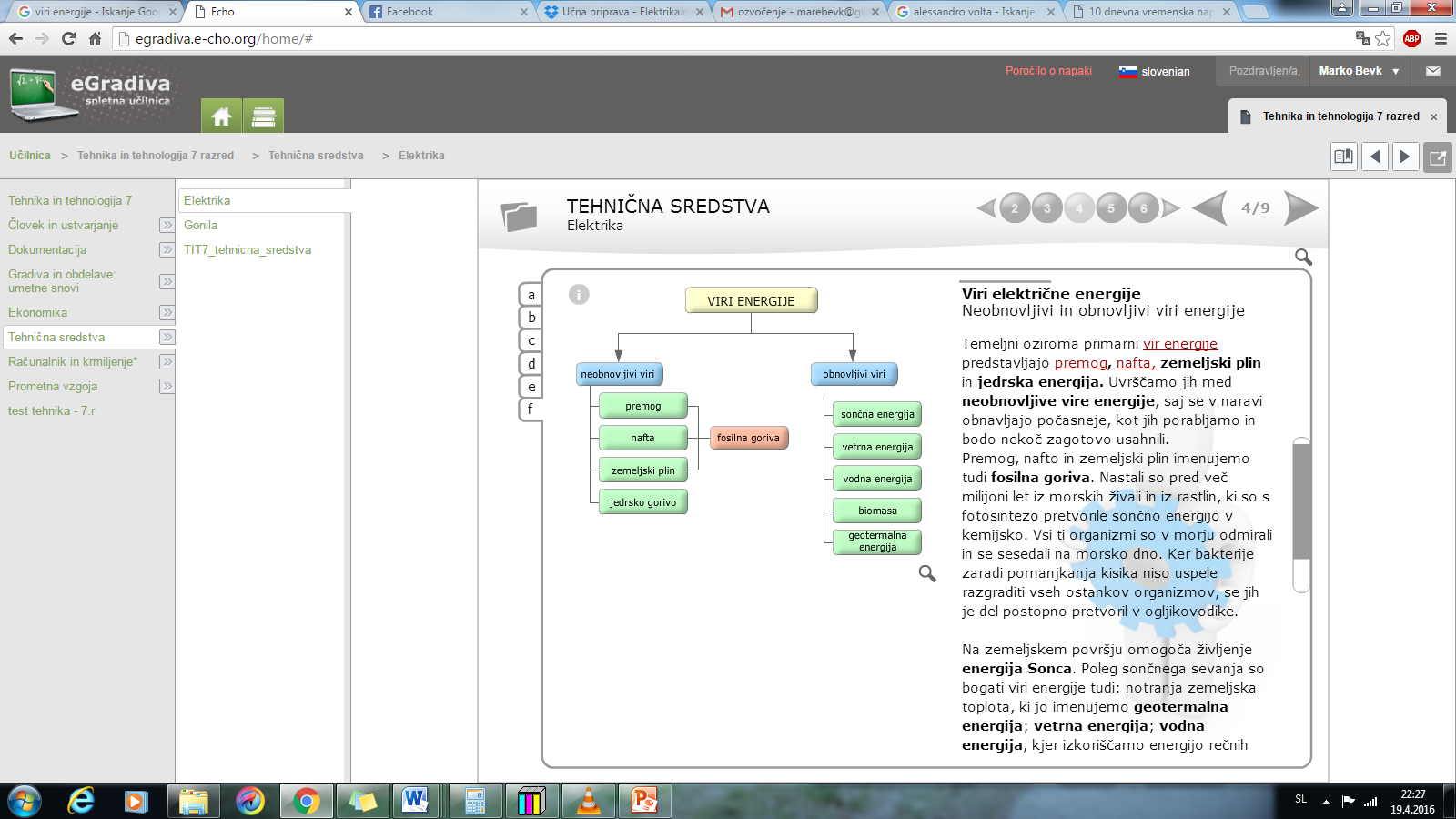 Poveži.8. Katere alternativne vire električne energije poznaš? Naštej jih.Elektrarne na alternativne vire energije: Sončna elektrarnaVetrna elektrarnaHidroelektrarnaElektrarna na plimo in osekoMalopretočne hidroelektrarne Primerjaj alternativne vire z neobnovljivimi viri (njihove prednosti in slabosti).Prednost alternativnih je, da so neizčrpni vir in imajo običajno manjši vpliv na okolje, ker ni strupenih izpustov. Slabost je visoka cena postavitve in vzdrževanja.Prednost neobnovljivih virov je, da so naprave za izkoriščanje običajno cenovno bolj dostopne in lažje za vzdrževanje. Slabosti so, da jih nimamo v neomejenih količinah, onesnaževanje okolja zaradi izpusta strupenih plinov, radioaktivno sevanje pri nuklearnih elekrarnah. Tudi z izkoriščanjem alternativnih virov lahko pridobivamo električno energijo. Dopiši še 2 načina.Elektrarne na veter, sončne celice, elektrarne na plimo in oseko, malopretočne hidroelektrarne, hidroelektrarne.Kaj potrebujemo, da lahko sestavimo najbolj enostaven električni krog.2 vodnika, vir energij(baterijo) in porabnik(žarnico).Dopolni tabelo in pod njo nariši shemo osnovnega sklenjenega električnega kroga.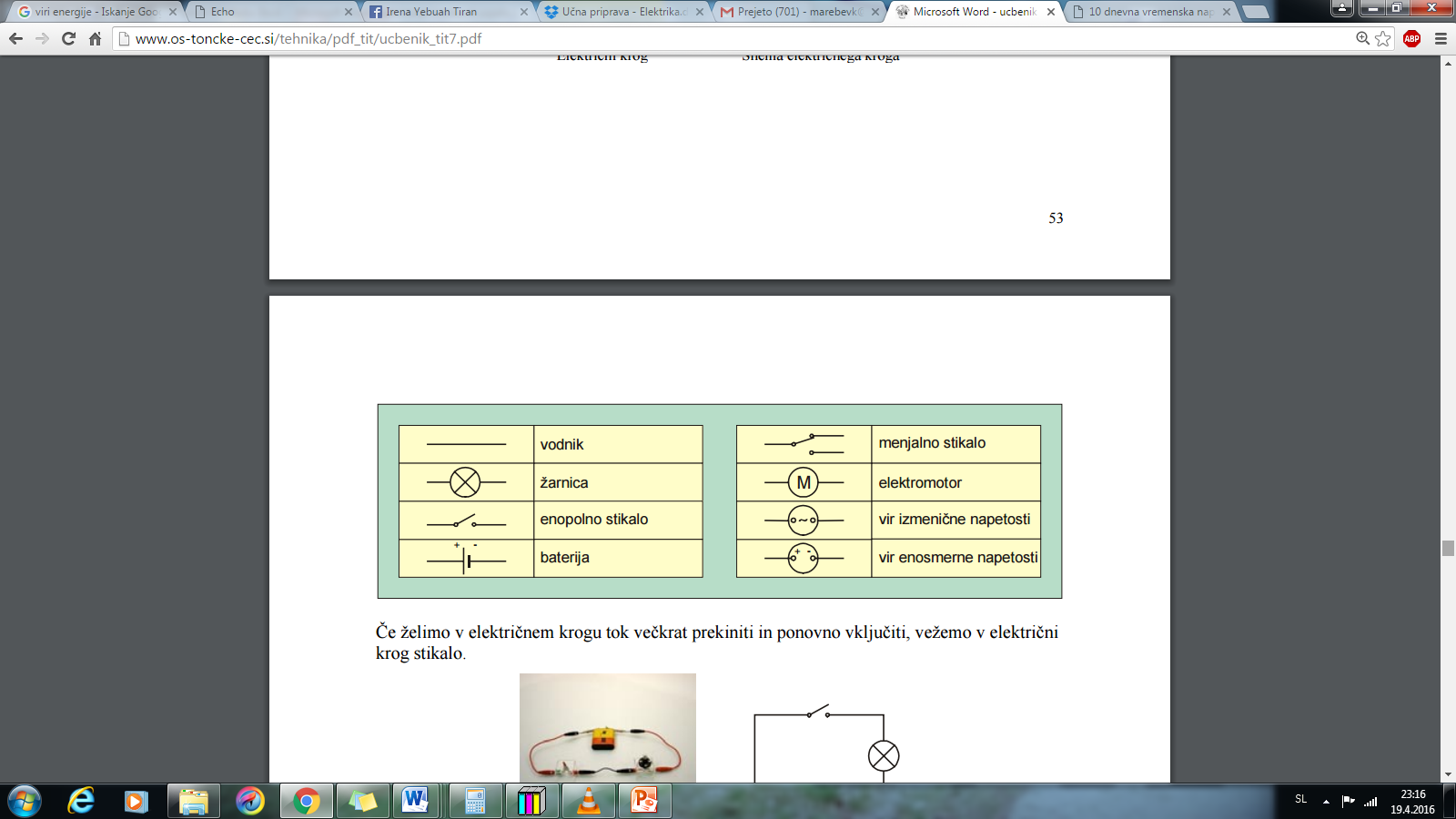 Prevodniki so snovi, ki  prevajajo električni tok, izolatorji pa so snovi ki električnega toka ne prevajajo.Naštej nekaj prevodnikov in nekaj izolatorjev.  PREVODNIKI				   		IZOLATORJIKovine	Umetne maseNekatere tekočineMoker les	Suh les	Kamen	Steklo 1. Termoelektrarna               ca) deluje na principu cepitve jeder2. Jedrska elektrarna             ab) deluje na principu padca tekoče vode3. Hidroelektrarna                 bc) deluje na principu energije, ki se sprošča pri gorenju plina, premoga ali nafte